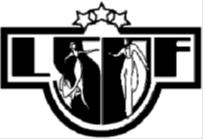 Biedrības „Latvijas sporta deju federācija”izglītības iestāde „LSDF izglītības centrs”Reģ.Nr. P - 3360800803Adrese: Brīvības iela 86/4, Rīga, LV-1001e-pasts: lsdf@ml.lvAPSTIPRINĀTSar LSDF prezidija sēdes lēmumuRīgā, 2020. gada 18. februārīLatvijas sporta deju federācijas „LSDF izglītības centrs”rīko pedagogu tālākizglītības un profesionālās meistarības pilnveides 36 stunduA programmas kursus "Sarīkojumu un sporta deju mācīšanas metodika pirmskolas un skolas vecuma bērniem un jauniešiem"Kursu norises laiks:	2020. gada 1. līdz 12. jūnijs plkst. 10.00-15.301. jūnijā reģistrācija no plkst. 9.30Kursu norises vieta:	ZOOM VERSIJA + Rihtera deju skola, Daugavpils iela 62/66, 4.stāvs, RīgaKursu programma:	Standartdeju E-D kvalifikācijas deju figūru un apmācības metodika Latīņamerikas deju E-D kvalifikācijas deju figūru un apmācības metodika 	LSDF sacensību nolikums, Ētikas kodekssEksāmens Kursus vada:	 sporta deju treneris, LSDF un WDSF sporta deju ,,S” licences tiesnesis Egils Šmagrissporta deju trenere, LSDF un WDSF sporta deju ,,S” licences tiesnese Agita MironovaNoteikumi:Kursos aicina pieteikties personas ne jaunākas par 17 gadiem.Personām, kuras vēlas saņemt apliecību par pedagogu profesionālās meistarības pilnveides A programmas apguvi, jāapgūst kursu programma un nav jākārto eksāmens.Personas, kuras vēlas iegūt LSDF 3. līmeņa sporta deju speciālista apliecību (darbības termiņš 1 gads), jāapgūst kursu programma un jānokārto eksāmens ST un LA dejās. Personas, kuras vēlas pagarināt LSDF 3. līmeņa sporta deju speciālista apliecību (darbības termiņš 1 gads), jāapgūst kursu programma un nav jākārto eksāmens.Personas, kuras vēlas iegūt LSDF 2. līmeņa sporta deju speciālista apliecību (darbības termiņš 3 gadi), iepriekš ir jābūt LSDF 3. līmeņa sporta deju speciālistam, jāapgūst kursu programma un jānokārto eksāmens ST un LA dejās.Personas, kuras vēlas pagarināt LSDF 2. līmeņa sporta deju speciālista apliecību (darbības termiņš 3 gadi), jāapgūst kursu programma un nav jākārto eksāmens.Personām, kuras vēlas aizvietot kādu no LSDF rīkotajiem semināriem, jāapmeklē vismaz viena kursu diena un nav jākārto eksāmens.Finansiālie noteikumi:Kursu maksa  2. un 3. līmeņa sporta deju skolotājiem un treneriem 180,-EURAizvietots LSDF seminārs, apmeklējot vienu kursu dienu 20,- EUREksāmeni:3. līmeņa sporta deju speciālista apliecības iegūšana 50 EUR (ST un LA)2. līmeņa sporta deju speciālista apliecības iegūšana 70 EUR (ST un LA)Kursu noslēgumā:personas, kura ir apguvusi kursu programmu, saņems apliecību par pedagogu profesionālās meistarības pilnveides A programmas apguvi 36 stundu apjomā;pēc sekmīgi nokārtota eksāmena, persona, kura ir sasniegusi 18 gadu vecumu, saņems LSDF sporta deju speciālista apliecību.Pieteikuma anketu (pielikums Nr.1): līdz 2020. gada 25. maijam iesūtītIlzei  Zāģerei  ilze.dc@inbox.lv . tālr. 29472817Samaksu par kursiem	 ieskaitīt LSDF kontā līdz 2020. gada 1. jūnijam Latvijas Sporta deju federācija, Brīvības iela 86/4, Rīga, LV-1011Nod. maks. Reģ.Nr. 40008022538,AS „SWEDBANK”,Konts LV32HABA0551023866097, Kods HABALV22Kursu norises plāns:Pielikums nr.1………….......................................................................Vārds, uzvārds………….......................................................................Personas kods……………….......................................................................Dzīves vietas adrese.......................................................................mob. tālr., e-pasta adreseLatvijas sporta deju federācijas prezidijamLatvijas sporta deju federācijas izglītības centram2020. gada _____________PIETEIKUMA ANKETA2020. gada Latvijas sporta deju federācijas Izglītības centra rīkotajiem2-3 līmeņa sporta deju speciālistu kvalifikācijas kursiem_____________________			_________________________Paraksts					Paraksta atšifrējumsDatumsDienaProgrammaPasniedzējs1. jūnijsPirmdienaStandartdeju mācīšanas metodikaE. Šmagris2. jūnijsOtrdienaStandartdeju mācīšanas metodikaE. Šmagris    3. jūnijsTrešdienaStandartdeju mācīšanas metodikaE. Šmagris5. jūnijsPiektdienaEksāmens – STANDARTDEJASKomisija8. jūnijsPirmdienaLatīņamerikas deju mācīšanas metodikaE. Šmagris9. jūnijsOtrdienaLatīņamerikas deju mācīšanas metodikaE. Šmagris10. jūnijsTrešdienaLatīņamerikas deju mācīšanas metodika Sporta deju sacensību tiesāšanas pamatprincipiĒtikas kodekssE. ŠmagrisA.MironovaA.Mironova 12. jūnijsPiektdienaEksāmens – LATĪŅAMERIKAS DEJASKomisijaIzglītība. Izglītības iestāde, specialitāte, beigšanas gadsDarba vietaLīdzšinējā pieredze sporta dejāsLSDF sporta deju speciālista apliecība Nr., derīga līdz ...Pēc kursu programmas apguves vēlos (vajadzīgo pasvītrot)kārtot LSDF 3. līmeņa sporta deju speciālista eksāmenukārtot LSDF 2. līmeņa sporta deju speciālista eksāmenupagarināt LSDF 3. līmeņa sporta deju speciālista apliecībupagarināt LSDF 2. līmeņa sporta deju speciālista apliecībuapmeklēt vienu dienu kā aizvietotu semināru